WORLD WAR Z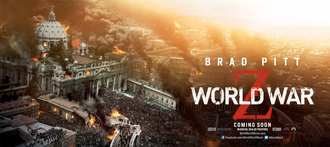 His Thoughts: Are you a fan of zombie movies? Then you really won’t find anything special in this one… Nothing original, nothing unique, nothing urgent, just cookie cutter boring zombie movie. Are you a fan of looking at Brad Pitt and drooling? Then you might actually think this is an awesome movie as even in the most dire situations Brad’s hair is in perfect position for maximum drool affect… Seriously though, that is the only reason you would think this movie is anything “special” and sadly there are enough plot holes in it to make any SERIOUS zombie fan scratch his head; such as explaining why the zombie “infection” (virus) is spread through saliva/spit/blood through bites into your blood stream but will not affect you at all by digestion or contact with your eyes? Or how can a virus that is in a human then use humans senses to “sense” good hosts? I’m sorry but we are not dogs, we can’t smell cancer, so even if the virus could tap into your sense and use them there is no logical explanation for it being able to detect “bad hosts” via a humans senses… Another thing to note was the striking, STRIKING similarities between this movie and After Earth. Both stories were written by the main actor, both movies took a genre that has been around the block a few times and didn’t even attempt to bring anything new into it, both of them involved “ghosting” the enemy where they couldn’t even see you and leading to a very anti-climactic cliché ending evolving the heroes “ghosting” themselves, and I could go on and on and on… Basically if you were not a HUGE fan of Will Smith (or more like his son in that movie…) or Brad Pitt both of those movies will feel extremely similar to you and shouldn’t impress anyone. A so-so movie that is best left to a cheap rent when you are expecting NOTHING SPECIAL, and you just might not find yourself “let down”. 
Her Thoughts: I was expecting this movie to be pretty good- although the trailers were terrible-I had heard good things about this movie and who doesn't like zombie movies? Well, this one fell pretty flat. There was nothing really that new in it and the mood of the movie was weird, where was the urgency and terror? It was completely missing, making the movie rather dull. And after seeing Man of Steel, the visuals were not that great. Personally I think Brad Pitt is a terrible actor to begin with so overall this movie did not sit well with me. Definitely don't see in theatres, wait for rental if you have to, but not really worth seeing.Family Movie:HISHERAVG1. Appropriate for teenagers (eg. language, sexuality, violence)?8.58.58.52. Entertainment value for girl teenagers (12 and up)?7773. Entertainment value for boy teenagers (12 and up)?7.587.754. Entertainment value for adult females?7775. Entertainment value for adult males?7776. Teaching moments, role models, moral of story?7777. Is it a “classic”? (Replay value?)7778. Audio/Visual effects?7779. Not too cliché (unique and witty, not too slapstick)77710. Climax/Resolution/Ending?777GRAND TOTALS:72.25%